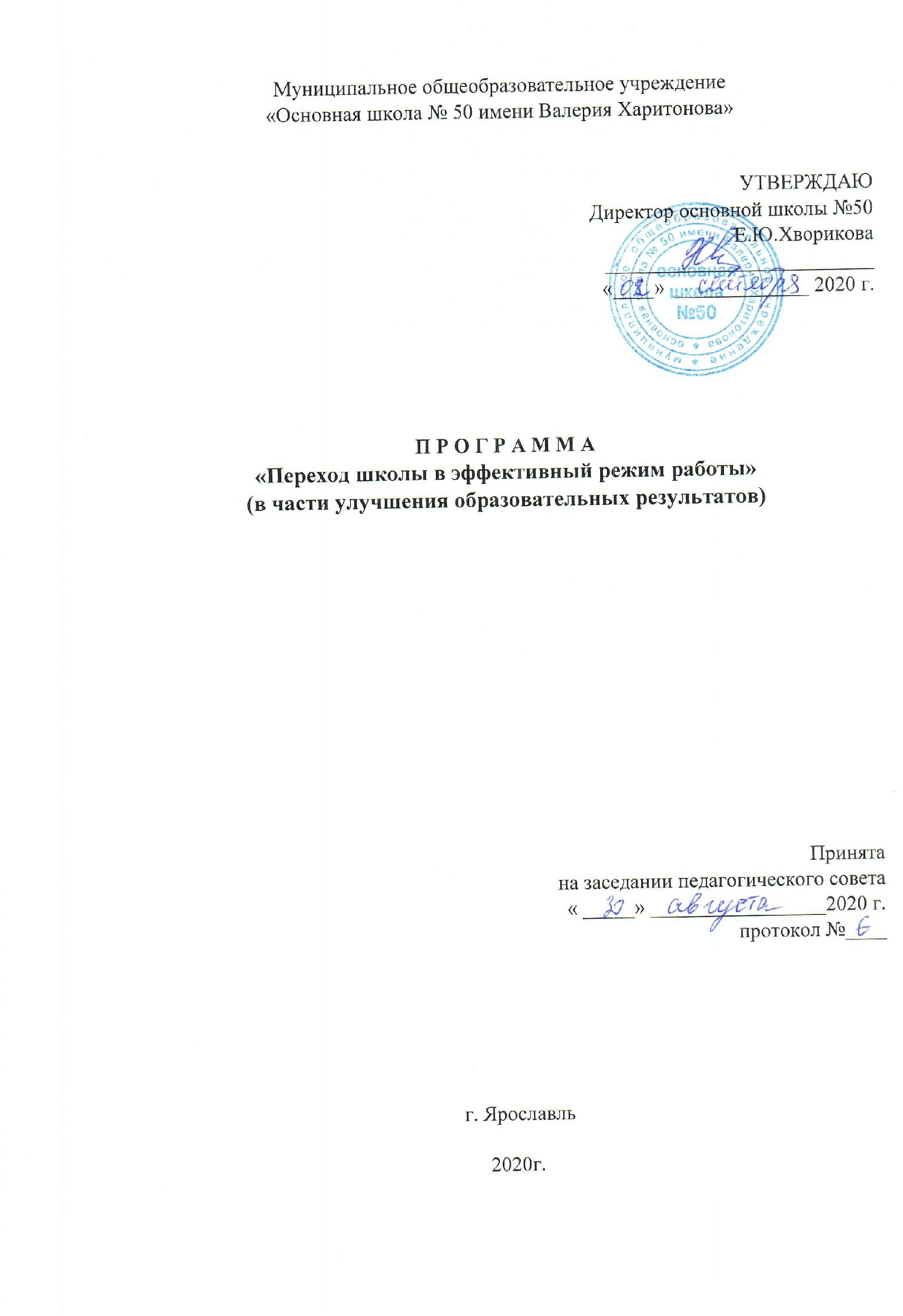 Паспорт Программы перехода школы в эффективный режим работы (в части улучшения образовательных результатов)Зачем приспосабливать ребенка к системе образования? Не лучше ли приспособить эту систему к ребенку? Ж.Ж. Руссо Основания разработки ПрограммыНормативныеоснования:- Федеральный закон «Об образовании в Российской Федерации» от 29 декабря 2012 г. № 273-ФЗ; - указ Президента Российской Федерации от 7 мая 2018 г. N 204 «О национальных целях и стратегических задачах развития Российской Федерации до 2024 года»;- постановление Правительства Российской Федерации от 26декабря 2017 г. N1642 «Об утверждении государственной программы Российской Федерации “Развитие образования”;- совместный приказ Министерства просвещения Российской Федерации и Федеральной службы по надзору в сфере образования и науки от 06.05.2019 года № 590\219 «Об утверждении Методологии и критериев оценки качества общего образования в общеобразовательных организациях на основе практики международных исследований качества подготовки обучающихся»;- Мероприятия 4.2.7. ВЦП «Повышение качества образования в школах с низкими результатами обучения и в школах, функционирующих в неблагоприятных социальных условиях;- приказ Департамента образования ЯО от 21.01.2020 № 22/01-94 «Об утверждении планов-графиков реализации мероприятий ВЦП в 2020 году»;- Соглашение о сотрудничестве в рамках реализации федеральной субсидии на Проект «Поддержка общеобразовательных школ, имеющих стабильно низкие результаты обучения и школ, функционирующих в неблагоприятных социальных условиях»- приказ департамента образования мэрии города Ярославля от 24.10.2018 №01-05/927 «О создании рабочей группы по разработке муниципальной программы «Развитие образования в городе Ярославле на 2021-2026гг»»;- постановление мэрии города Ярославля «Об утверждении муниципальной программы «Развитие образования в городе Ярославле на 2021-2026гг годы»;-  муниципальная программа по сопровождению ШНОР «Эффективное управление как фактор повышения качества образовательных результатов»;- приказ департамента образования мэрии города Ярославля от 09.07.2020 №01-05/504 «Об утверждении плана работы (дорожной карты) в рамках реализации Региональной программы поддержки (повышения качества) общеобразовательных школ, имеющих стабильно низкие результаты обучения, и школ, функционирующих в неблагоприятных социальных условиях и состава координационного совета по ее реализации»Проблема повышения качества образования в последние годы является одной из ведущих в разработке программ развития образования на различных уровнях. Ключевым документом в этом направлении является Национальный проект «Образование». В нем четко определены целевые показатели развития образования, в их числе вхождение России десятку стран – лидеров по качеству общего образования, а так же воспитание гармонично развитой и социально ответственной личности на основе духовно-нравственных ценностей народов Российской Федерации, исторических и национально-культурных традиций. Логика реализации национального проекта подразумевает разработку и утверждение программ по решению задач, в нем обозначенных, на региональных, муниципальных уровнях. Являясь частью муниципальной системы образования города Ярославля, «Основная общеобразовательная школа №50 имени Валерия Харитонова» в процессе функционирования ориентируется на критерии и показатели оценки деятельности образовательных организаций, утвержденных региональной программой «Современная школа». Достижение запланированных данной программой результатов возможно при условии работы учреждения в режиме постоянного развития. Отправной точкой в инновациях может и должна стать модель эффективной школы. Напомним, под эффективной школой понимается образовательное учреждение, обеспечивающее образование, которое максимально удовлетворяет запросы заказчиков: обучающихся, родителей, общества. В эффективной школе происходят процессы, которые улучшают образовательные результаты ученика. К таким процессам относится и развитие персонала, как важный ресурс для изменения и улучшения всей образовательной организации. Среди стратегических направлений эффективной школы можно выделить следующие:- высокие ожидания в отношении учеников и высокие требования к результатам; -тщательный мониторинг реализации образовательной программы и систематическая работа с данными; - формирование и поддержка учебной мотивации школьников; -активный профессиональный обмен и развитие учителей; - активное сотрудничество с окружением и родителями; - создание насыщенной безопасной среды и позитивной организационной культуры;- кооперация в управлении при сильном лидерстве директора. К показателям эффективности школы можно отнести: - Эффективное управление - Фокус на учении/содержании образования - Позитивная культура/школьный климат - Вовлечение учеников в учебный процесс - Эффективное преподавание - Мониторинг достижений и помощь учащимся - Вовлечение родителей и привлечение дополнительных ресурсов - Профессиональное развитие учителей Результаты работы эффективной школы: - Средние баллы ГИА выше средних по региону - Высокий процент участников и призёров олимпиад и конкурсов высокого уровня - Высокая социальная активность и позитивный имидж школы - Образцы лучших практик – основа для программ улучшения результатов (schoolimprovement)По результатам внешней оценки образовательных результатов основная школа №50 отнесена к сегменту школ, показывающих низкие образовательные результаты и включена в муниципальную команду по реализации региональной программы по поддержке (повышению качества) общеобразовательных школ, имеющих стабильно низкие результаты обучения, и школ, функционирующих в неблагоприятных социальных условиях. Взаимодействие с коллегами и помощь со стороны органов управления образованием школам с низкими образовательными результатами, становится стимулом к активизации внутренних ресурсов учреждения. А цель областного проекта «обеспечение учебной успешности каждого ребенка, независимо от места жительства и социально-экономического статуса семьи» лейтмотивом методической и организационной работы. Таким образом, Программа перехода в эффективный режим работы (в части улучшения образовательных результатов) определит приоритетные направления развития школы. А ее реализация обеспечит повышение качества образования.Актуальное состояние образовательной системы школыДанные школьной документации, характеризующие динамику показателей деятельности школы, представлены в приложении №1 «Информация по основным показателям качества школьных процессов»Состав обучающихсяЧисленный состав обучающихся стабилен. К концу 2019 года составил 227 человек.Более половины обучающихся школы проживает за пределами микрорайона. Предельной сохраняется наполняемость классов начальной школы. В классах основной ступени смена состава обучающихся происходит в связи отчислением при перемене места жительства или желанием продолжить обучение в учреждениях СПО. Сохранение интереса к дополнительным образовательным программам кадетской направленности обеспечивает прием учеников 5,6 классов. Средняя наполняемость классов по школе соответствует нормативному значению.Социальный паспорт учреждения свидетельствует, что школа работает в сложном социальном контексте. Четвертая часть от общей численности учеников – дети из многодетных малообеспеченных семей (57 человек), восемь воспитываются одинокими матерями, трое находятся под опекой. Несколько сокращается число детей, для кого русский язык неродной, их, по данным 2019 года примерно 13%. При этом, отмечается расширение этнического состава обучающихся (пять национальностей).В связи с тем, что дополнительное образование в школе имеет кадетскую направленность, количество мальчиков значительно превышает число девочек. Организация образовательной деятельностиШкола работает в одну смену. Начальные классы учатся по пятидневной неделе. Сохранение шестидневки в основной школе объясняется значительной нагрузкой по дополнительному образованию для кадет, которые составляют более половины учащихся.Основная образовательная программа школы составлена и реализуется в соответствии с ФГОС. В том числе, в школе реализуются программы второго иностранного (немецкого) языка. Этот предмет изучают ученики 5-8 классов. В учебном плане школы есть курс для 5-6 класса «Основы учебной деятельности», итогом которого является защита индивидуального исследовательского проекта. Внеурочная деятельность на базе школы организуется учителями. При этом учитываются отзывы родителей и самих учеников о курсах прошлых лет. В течение учебного года некоторые курсы заменяются новыми, более востребованными. Вводятся краткосрочные курсы – проекты. Занятия ВД различаются по тематике и форме. Интересно представляются итоги реализации программ творческой направленности: выставки, мини-концерты и т.д.Традиционно спектр дополнительного образования расширяется за счет групп дополнительного образования (кружки, клубы, секции), курсами предпрофильной подготовки. С 2019 года их деятельность осуществляется в условиях внедрения ПФДО. Сертификаты получили и активировали более 75 % учеников школы. Воспользовались сертификатами 52%. За счет ставки педагога дополнительного образования (9 часов в неделю) в школе организована работа секций и кружков. Перечень услуг, предлагаемых в рамках дополнительного образования, расширяется за счет сетевого взаимодействия с учреждениями дополнительного образования. Партнерами школы в этом направлении являются Центр ДТТ, МОУ ДЮЦ «Лад», ДЮСШ «Ярославич», ЭЦ «Родник»,  ЦДО «Истоки».Показатели освоения основных образовательных программРезультаты освоения образовательных программ  отражены в итогах промежуточной и государственной итоговой аттестации. Качество освоения программ 14% - 31 ученик получили итоговые отметки за год 4-5 (в прошлом году было 14% - 27 учеников). Показатели по этому критерию в начальной школе значительно выше, чем в основной. Промежуточную аттестацию 2020 года успешно прошли 98% учащихся 2-8 классов. Ежегодно имеются ученики, переведенные в следующий класс условно, т.е. имеют  академические задолженности. По итогам 2018-2019 года  - восемь человек, в 2019-2020 году – четверо. Для таких учащихся  составляется график консультаций по предметам и дополнительных занятий. Установлены дополнительные сроки отработки не освоенного материала. Двое обучающихся в 2019 году, по заявлению родителей, проходили повторный курс обучения, остальные ликвидировали задолженности в установленные сроки.Низкий результат обучения на основной ступени образования. Решением педсовета к государственной итоговой аттестации в 2019 году были не допущены 4 девятиклассника. Один ученик не прошел ГИА по двум предметам. Таким образом, аттестаты об основном общем образование не получили пять человек. Трое продолжили обучение в учреждениях СПО, двое отчислены из школы в связи переездом в другие города. В 2020 году аттестат не получил один выпускник.Общие результаты сданных в 2019 году экзаменов выше уровня 2018 года, при этом ниже среднего балла по городу и области. Показатели работы в рамках дополнительного образованияШкола имеет лицензию на осуществление деятельности по дополнительным образовательным программам для детей и взрослых. Работа была организована в условиях внедрения ПФДО. Школа, по заявлению родителей, обеспечила обучающихся сертификатами. В отчетном году охват дополнительным образованием составил 183 человека, из них около 40% (73 человека) занимались в двух или более объединениях. Каждая группа дополнительного образования представила результат в виде выставки, праздника, публичного выступления перед родителями, учителями и ребятами или участия во внешкольных мероприятиях.Основным направлением работы в рамках дополнительного образования в школе является реализация программы кадетской морской направленности. Кадетские отделения действуют на базе всех классов, с первого по девятый. Опыт организации кадетских отделений в начальной школе оказался удачным. По просьбам родителей, ведется прокадетский курс «Я-кадет» с первого класса.Общая численность кадет возросла до 117 человек. В организации занятий помогает партнерство с МОУ ДМЦ им. адмирала  Ф.Ф. Ушакова, взаимодействие с ЯРО Движения Поддержки Флота, учреждениями ДО, воинской частью. Практическим выходом тренировок стали успехи в соревнованиях по специальным дисциплинам на уровне города и области.Участие в программе «Развитие МСО на 2015-2020 годы»Наша школа является организатором нескольких ежегодных мероприятий муниципального уровня.Среди них открытые городские состязания по морскому многоборью «Морские кадеты». Команды кадет Ярославских школ, воспитанники ДМЦ имени Ф.Ф.Ушакова, а также ребята-гости из Кинешмы, Рыбинска, Переславля соревнуются по морским дисциплинам. Викторина по истории флота и теория шлюпки, стрельба и флажный семафор, вязание узлов и такелаж – перечень конкурсных этапов.Традиционная встреча краеведов-исследователей - Харитоновские чтения - мероприятие памяти Валерия Харитонова, выпускника школы – героя подводника. В выступлениях представителей разных школ города, на тему «Служат Родине Ярославцы» - дань памяти мужеству и патриотизму наших земляков и показатель эффективности воспитательной работы патриотического направления со школьниками. Каждый год выступающие находят новых героев для своих докладов. Демонстрируют заинтересованность в исследовательской деятельности, в общении с ветеранами различных военных конфликтов, представителями героических профессий. Служение Родине  в разном понимании воспринимается ребятами как долг каждого.Митинг памяти Соловецких юнг. Школа юнг на Соловецких островах в годы Великой Отечественной войны готовила из ребят 14-16 лет специалистов для ВМФ. Сейчас в Ярославле остался один ветеран этой школы Спиридонов В.Н. Он - давний партнер школы в кадетском движении и участник этого мероприятия. У памятного знака, установленного на Тверицкой набережной, кадеты- моряки чтут память мальчишек военного времени. В этот день, в конце учебного года подводятся итоги сотрудничества Ярославских школ в рамках программ морской направленности. Награждаются активисты и выпускники кадетских подразделений.Поездка в Москву 04 июля на торжественные мероприятия памяти подводников лодки К-19. Для участников Харитоновских чтений и актива кадетских подразделений Ярославля это еще одна возможность встретиться с ветеранами ВМФ. Выступление на митинге памяти моряков-подводников АПЛ К-19, обмен памятными знаками, новые знакомства – неполная программа поездки. Состоялась экскурсия по Москве с посещением Красной площади и Александровского парка, музеев и памятных мест.Акция памяти летчиков-героев Великой Отечественной войны «Люди крылатой судьбы» посвящается дважды герою Советского Союза, летчику-испытателю Амет-хану Султану, чей памятник расположен рядом со школой, проводится ежегодно в октябре. В рамках акции спортивные соревнования и конкурс исследовательских работ. В  2019 состязаниях по волейболу, пионерболу и шахматам собрали более 100 учащихся из 11 школ Ярославля. Шахматный турнир проводился в сотрудничестве с УДО «Юность». Итоги подведены на митинге у памятника Амет-хану Султану. Здесь представителями Правительства республики Дагестан и администрации Заволжского района призерам были вручены медали, кубки, грамоты. Внешкольная образовательная деятельностьКоличество участников конкурсов, олимпиад, проектов различных направлений и соревновательных мероприятий различного уровня составило 135 человек. Среди них 66 человек стали победителями или призерами, в том числе 45 на муниципальном уровне, и 21 на региональном. Следует отметить, что, в основном, это групповые выступления.Активизируется индивидуальная проектная и учебно-исследовательская деятельность. Ею занимались 48 человека. Результаты представлены на школьном уровне.Развивается волонтерская деятельность. Участие в социальных акциях приняли 30 человек.В период школьных каникул (осенью, летом) организуются лагеря с дневным пребыванием и выездные сборы. В 2019 состоялась выездная тематическая лагерная смена «Юный моряк» - участники 25 человек. На базе загородного лагеря Иволга проходили практические занятия по морским дисциплинам. В палаточных сборах  участие принимают кадеты 5-8 классов.Педагогический коллектив школы  и инновационная деятельностьПедагогический коллектив стабилен. Учителя в возрасте до 30 лет составляют 28 % коллектива, педагоги в возрасте от 55 лет – 33%. Квалификационные категории имеют 54% педагогических работников. При этом, учителя, только подтверждают категории. К повышению квалификационной категории по результатам аттестации педагоги относятся скептически, считая достаточным соответствие занимаемой должности. Характеристика педагогического коллектива представлена в приложении №2Школа имеет опыт работы в рамках инновационных площадок. В 2015 году школа стала призером конкурса на лучшую программу перехода в эффективный режим работы. С 2016 года учреждение является соисполнителем регионального инновационного проекта «Региональная стратегия поддержки школ, работающих в неблагоприятных социальных условиях при переходе в эффективный режим работы». В рамках инновационной программы 2018 года «Технологии создания профессиональных обучающихся сообществ как средство повышения профессиональной компетентности педагогов» весь педагогический состав прошел обучение по данной проблеме. В рамках проекта «Внедрение педагогической стратегии «Критическое мышление» для реализации программы перехода школы в эффективный режим работы»  в школе сформированы рабочие группы учителей, в которых на принципах самообучения изучается и внедряется в практику педагогическая стратегия Критического мышления. Представители школы принимают участие в выездных мероприятиях, организованных на базе школ Тутаева, Рыбинска, Переславля. Хорошим результатом стало представление в 2019 году опыта школы на межрегиональной научно-практической конференции «Непрерывное повышение профессионального мастерства педагогов: точки роста качества образования в регионе». При этом не все учителя включились в работу профессиональных сообществ, с неохотой идут на контакт с коллегами, наблюдая со стороны. Построение уроков на основе выбранной технологии не приняло постоянный характер. Методическая работа на городском уровне отражается в рамках муниципального проекта «Повышение качества кадетского образования черезсетевое взаимодействие образовательных организаций». Наша школы является ресурсным центром, а представитель педагогического коллектива – член Координационного совета проекта. В отчетных материалах по проекту опубликованы разработки педагогов школы.Таким образом, запланированные в программе перехода в эффективный режим работы 2015 года результаты достигнуты частично. Получилось сформировать эффективно действующее кадетское подразделение в школе, что привлекло значительное число обучающихся. Ежегодно несколько выпускников – кадет продолжают обучение в профильных профессиональных учебных учреждениях. Есть положительный опыт применения инновационных приемов работы в учебном процессе, начали складываться профессиональные связи между коллегами. При этом, школа по-прежнему показывает низкие образовательные результаты. А значит, нужна корректировка приоритетов в дальнейшем развитии учреждения.SWOT-анализДиагностика актуального состояния школы проведена с учетом модели эффективности. Таблица, содержащая основные показатели школы, которые позволяют оценить качество планирования и организации обучения; поддержки и мотивации учащихся; школьного климата и ценностей; руководства и управления представлена приложении №3 «Схема комплексной диагностики школьных процессов». Анализ результатов оценки дает возможность структурировать достижения и проблемы школы на современном этапе, а также оценить степень влияния внешнего окружения. Выводы можно представить в виде таблицы.На основании данных анализа, выделяются доступные для воздействия области школьных улучшений, преобразование которых необходимо и возможно в ближайшей перспективе:Совершенствование образовательного процесса на основе выбранной педагогической стратегии Развитие критического мышленияПреобразование школьного пространства в информационно-образовательную средуПланомерные изменения в данных областях школьной жизни позволят создать условия для повышения мотивации  участников образовательных отношений, а следовательно, улучшить результаты обучения.Цели и задачи ПрограммыРассматривая ключевой идеей программы перехода в эффективный режим работы  повышение качества образования,  целью ее реализации школа считает создание условий для повышения образовательных результатов обучающихся по предметам математика и русский язык.Нами выделены приоритетные направления преобразований (задачи программы), которые в ходе освоения позволят обрести учреждению профессиональную стабильность, улучшить результаты и создадут основу для развития:Оптимизация образовательного процесса на основе использования педагогической технологии Развитие критического мышленияПовышение компетентности учителей через деятельность профессиональных педагогических сообществРазвитие школьной образовательной среды, ориентированной на повышение учебной мотивации школьниковХарактеристики приоритетов, степень их взаимосвязи, важность для повышения эффективности школы, роль в формировании положительного имиджа организации приведены в Карте приоритетов (Приложение №4).Этапы и сроки реализации Программы1. Аналитико-диагностический – июнь-октябрь 2020Цель: проведение аналитической и диагностической работы, разработка текста и утверждение проекта по внедрению стратегии критического мышления.Данный этап предполагает:знакомство с проблемой, ее изучение, осознание необходимости организации деятельности на каждом уроке;оценку состояния проблемы в школе, для чего необходимо проведение первичного мониторинга наличия организованной учебной деятельности на уроках и умений учеников ставить учебную задачу;проблемный анализ результатов независимого оценивания учебных достижений школьников;оценку возможностей образовательного учреждения, включающую, прежде всего, оценку имеющихся ресурсов: фонд школьной библиотеки, техническая оснащенность, методическая оснащенность, кадровые ресурсы и т.д.;мониторинг профессиональных дефицитов учителей;мониторинг личностных и учебных интересов школьников.2. Экспериментально-внедренческий –  октябрь 2020 –май 2023Цель: реализация проекта для развития профессиональных компетенций учителей и изменения подходов к преподаванию в школе.Ориентированность педагогов на   мотивацию учащихся Овладение технологиями, способствующими формированию критического мышления;Приоритетные направления деятельности по работе с кадрами:Коррекция расписания уроков для выделения единых методических дней и организации взаимопосещений; Организация внутрифирменного обучения и вовлечение в работу профессиональных педагогических сообществ.Внедрение в практику учителей педагогического подхода исследования урока.Самообучение через реализацию индивидуальных планов профессионального развития учителей.Для выработки стратегии, плана действий и технологий, способствующих формированию критического мышления у учащихся в ходе планирования деятельности учреждения в этом направлении важно придерживаться следующих общих методологических принципов:Принцип обучения посредством организации деятельности на уроке;Принцип межпредметной интеграции;Принцип преемственности между начальной и основной школой в плане образовательных результатов и организации учебного процесса на основе деятельности3. Этап контроля, коррекции и подведения итогов – июнь – сентябрь 2023Цель: отслеживание и корректировка результатов реализации Проекта, апробация и экспертная оценка новой модели управленческого, методического и информационного сопровождения образовательного процесса.Критерии оценивания Обеспечение реализации Программы 6.1 Кадровое обеспечение Кроме того в ходе реализации программы в работу включаются специалисты социальных партнеров школы.6.2. Материально-техническое обеспечениеИмеющаяся в школе МТБ позволяет приступить к реализации ПрограммыУчебные кабинеты  - 13, из них специализированные – 7, в том числе по флотским дисциплинам – 2Учебная мастерская, спортивный залОборудованы интерактивными досками 2 кабинетаКомпьютерами и проекторами – 11 кабинетов и библиотекаЛокальная сеть – 22 компьютераМножительная и копировальная техника имеется и доступнаПрактическая часть реализации учебных программ оснащена необходимым оборудованием, лабораторным и демонстрационным.Для достижения целей Программы в полном объеме потребуется совершенствование инфраструктуры учреждения (необходим ремонт спортивного зала и площадки, нужна полоса препятствий, оборудование для походов), пополнения школьной библиотеки учебной, популярной и методической литературой. Постоянное обновление программного обеспечения и новые поступления в медиатеку, доступ к ЭОР и образовательным платформам позволяют шире использовать информационные технологии в образовании. 6.3. Финансовое обеспечениеДля реализации программы  необходим определенный объем финансовых ресурсов, большая часть которых будет направлена на приобретение учебного оборудования и расходных материалов, материальное стимулирование работников - участников программы. Источники финансирования:- средства регионального бюджета, предусмотренные на выполнение муниципального задания;- целевое финансирование из бюджета города Ярославля в рамках Программы развития МСО;- привлечение добровольных взносов и спонсорских средств.Осуществления руководства и контроля над выполнением ПрограммыМеханизм реализации Программы предусматривает согласование и координацию действий всех исполнителей. Непосредственное управление реализацией Программы осуществляется директором школы: готовит ежегодный доклад о результатах деятельности школы по реализации Программы, отчитывается перед общественностью, учредителем, осуществляет самооценку школы по реализации Программы.Работа по направлениям Программы закрепляется за заместителями директора школы.Корректировка программы производится Педагогическим советом.Отслеживание и корректировка основных шагов реализации Программы потребует организации мониторинга перехода в эффективный режим работы.Цель мониторинга: установить, способствует ли выполнение Программы достижению поставленной перед ним цели.Содержание мониторинга: сроки реализации Программы, организация и проведение семинаров, тренингов; результаты промежуточной аттестации, анкетирования, интервьюирования участников образовательного процесса.Периодичность: два раза в год.Объекты мониторинга:-Обучающиеся, как основной субъект образовательного процесса.- Родители (законные представители).- Учителя, классные руководители.- Руководители образовательного учреждения.Стороной, заинтересованной в информации, полученной в ходе реализации Программы, являются муниципальные и региональные органы управления образованием.Ожидаемые результаты реализации ПрограммыГлавным результатом реализации Программы является переход школы в эффективный режим работы, что находит подтверждение по результатам оценки деятельности учредителем.Основные показатели:- Повышение успеваемости и качества знаний обучающихся:9 класса – по итогам ГИА (русский язык и математика)2-8 классы – по итогам ВПРОжидаемые результаты:Доля обучающихся, успешно прошедших итоговые испытания – 100%,Качество знаний по итогам ГИА по обязательным предметам  не ниже средних показателей по региону – 50%- Результаты участия обучающихся школы в олимпиадах и конкурсахОжидаемые результаты:Доля обучающихся, принявших участие на уровне ОО – 80%Доля обучающихся, принявших участие на муниципальном уровне  – 10%- Результаты сохранности контингента школыОжидаемый результат:Обеспечение наполняемости классов не ниже нормативной – 25 человекДополнительные показатели- Доля обучающихся, их родителей (законных представителей) и педагогов, удовлетворенных качеством созданных условий образования в школе  - 85%- Доля обучающихся, занятых в дополнительном образовании 85%- Доля педагогов, включенных в активные формы взаимодействия и саморазвития (профессиональные сообщества, конкурсное движение) 25%- Модернизация образовательной среды – 20%Перспективный план реализации ПрограммыДорожная карта по реализации ПрограммыПриложение №1Анализ школьной документации.Информация по основным показателям качества школьных процессовБлок 1. Результаты В целом по школе Результаты  государственной (итоговой) аттестации выпускников 9-х классов по русскому языку и математике  ниже среднеобластных прогнозируемые, в целом соответствуют общему невысокому (ниже 50%) показателю качества знаний по данным предметам, что наглядно демонстрирует мониторинг качества знаний учащихся 9-х классов по русскому языку и математике за 3 годаПоказатель качества знаний менее 20% .Выпускников 9-х  не получивших аттестаты в  2018 – 2. В 2019 – 5, в 2020 - 1По отдельным группам Блок 2. Организация учебного процесса и содержание образования(Показатели за 2019-2020 учебный год)Блок 3. Контингент Блок 4. Обучение и преподавание Блок 5. Мониторинг и помощь ученикам Блок 6. Моральные установки и климат (Показатели  за год 2019-2020 учебный год)Приложение №3Схема комплексной диагностики школьных процессовПриложение №4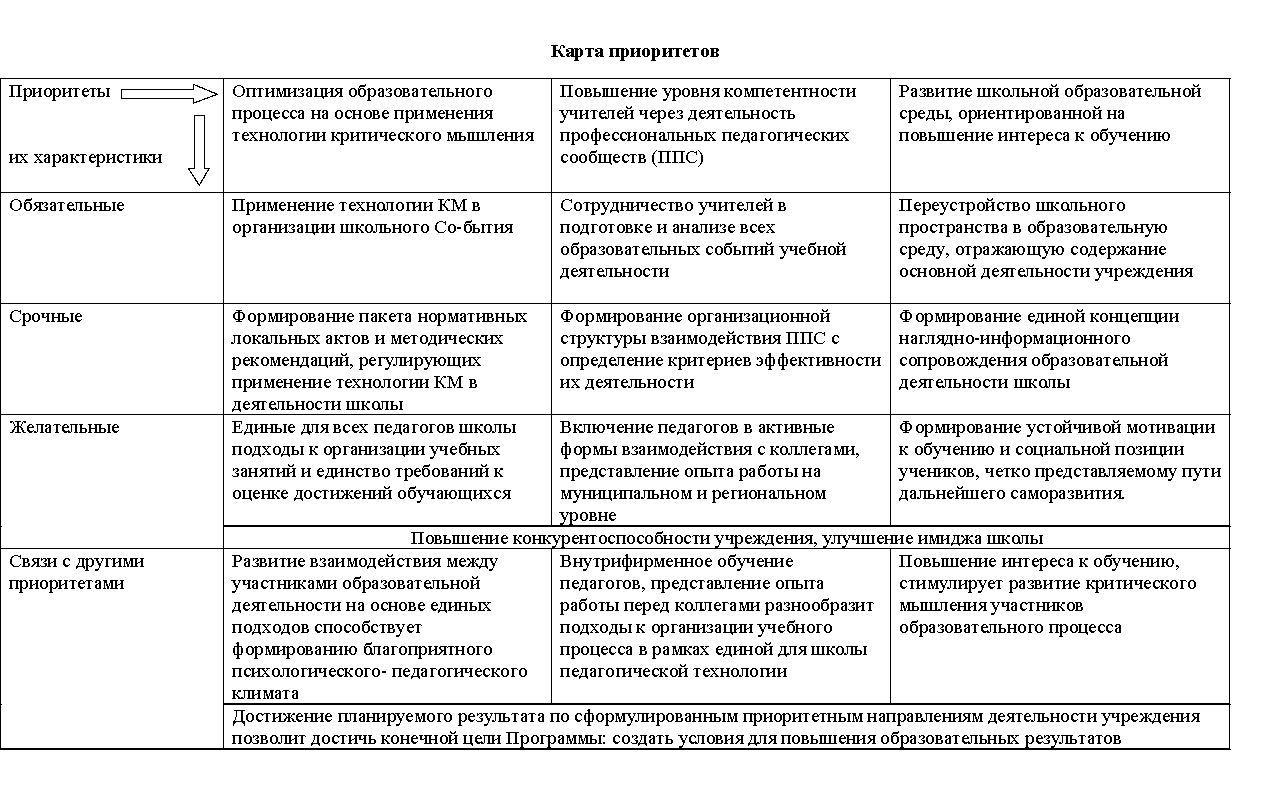 НаименованиеПрограмма перехода в эффективный режим работы на 2020 – 2023 учебный годКлючевая идея ПрограммыПовышение качества образованияОсновные разработчикиРабочая группа из числа административных и педагогических работников школыЦель ПрограммыСоздать условия для повышения образовательных результатов обучающихся по предметам математика и русский языкОсновные задачи Программы- оптимизация образовательного процесса на основе использования технологии критического мышления- повышение уровня компетентности учителей через деятельность педагогических сообществ- развитие школьной образовательной среды, ориентированной на повышение учебной мотивации обучающихся.Структура Программы1. Основания разработки Программы2. Актуальное состояния образовательной системы, 3. SWOT-анализ аналитическая справка4. Цели и задачи Программы.5. Сроки реализации Программы 6. Обеспечение реализации Программы.7. Ожидаемые результаты реализации Программы8. Перспективный план реализации Программы 9. Дорожная карта по реализации Программы.Ожидаемые конечные результаты реализацииОсновные показателиПовышение успеваемости и качества знаний обучающихся:9 класса по итогам ГИА (русский язык и математика)4-8 класса по итогам ВПР Ожидаемые результаты- справляемость 100%- качество знаний по итогам ГИА по обязательным предметам  не ниже средних показателей по региону – 50%2. Результаты участия обучающихся школы в олимпиадах и конкурсах Ожидаемые показатели:на уровень ОО - 80%на муниципальный  уровень 10%Результаты сохранности контингента школы: обеспечение наполняемости классов не ниже нормативной - 25 человекДополнительные показатели 1.	Доля обучающихся, их родителей и педагогов, удовлетворенных качеством созданных условий образования в основной школе №50 -  80%2. Доля обучающихся, занимающихся по дополнительным образовательным программам 85%3. Доля педагогов школы, включенных в активные формы взаимодействия и саморазвития (профессиональные сообщества, конкурсное движение и др.)  25%Сроки и этапы реализации Программы1. Первый этап июнь – сентябрь 2020 – аналитико-диагностический.Содержание: проведение аналитической и диагностической работы, разработка текста и утверждение программы перехода школы в эффективный режим работы (в части улучшения образовательных результатов).2. Второй этап октябрь 2020 – май 2023 – основной.Содержание: реализация мероприятий Дорожной карты Программы перехода школы в эффективный режим работы.3. Третий этап  июнь – сентябрь 2023 - завершающий этапСодержание: анализ достигнутых результатов по итогам реализации Программы перехода школы в эффективный режим работы, распространение опыта работы, разработка нового стратегического плана развития школы.Ответственные лица, контакты Директор школы Елена Юрьевна Хворикова,Заместитель директора по УВР Ольга Валентиновна Стомпелева, тел 241372, email yarsch050@yandex.ru Система организации контроля выполнения программыУправление реализацией Программы, ежегодный доклад о результатах деятельности школы по реализации Программы - директор школы Работа и контроль по направлениям Программы  -  заместители директораКорректировка программы по итогам промежуточного анализа - Педагогический советМониторинг  показателейСодержание мониторинга: сроки реализации мероприятий Дорожной карты Программы; результаты промежуточной аттестации, результаты анкетирования, интервьюирования участников образовательного процесса.Периодичность: два раза в год.Объекты мониторинга:Обучающиеся, родители (законные представители), учителя, классные руководители.Стороной, заинтересованной в информации, полученной в ходе реализации Программы, являются муниципальные и региональные органы управления образованием.Внутренняя средаВнутренняя средаСильные стороныСлабые стороны-Пополнение педагогического коллектива молодыми активными кадрами-Активная позиция администрации- Наличие группы учителей способных и готовых к инновациям- Выбрана единая педагогическая стратегия школы, коллектив прошел обучение на КПК « Педагогическая технология критического мышления»-Опыт работы в рамках регионального инновационного проекта-Опыт успешной реализации программ дополнительного образования кадетской направленности-Низкий показатель качества знаний, наличие учащихся с академическими задолженностями-Низкий уровень мотивации учащихся к академическому учению, исследовательской деятельности-Недостаточность профессиональной инициативы педагогов;- Неготовность некоторых педагогов выстраивать партнерские отношения с другими участниками образовательных отношений- Отсутствие четкой системы мониторинга- Недостаточный уровень информационного обеспечения образовательного процесса-Уклонение части родителей от взаимодействия со школой в вопросе воспитания и обучения детей-Сложный поликультурный контекстВнешняя средаВнешняя средаВозможности Угрозы -Удачное расположение школы на пересечении маршрутов городского транспорта-Развитая система учреждений дополнительного образования, опыт сетевого взаимодействия с УДО-Доступность сотрудничества и взаимодействия с методическими службами города и области-Активное развитие дистанционных форм получения образования- Соседство с крупными школами, которые являются поставщиками «неблагополучного» контингента- Низкий культурный и образовательный уровень значительной части родителей- Ограниченные возможности для пополнения и обновления МТБ школыКритерии Показатели Методы оценкиПовышение профессиональной компетентности педагоговПолнота выполнения индивидуального плана профессионального развития учителя.Доля педагогов, своевременно повысивших свою квалификациюДоля педагогов, прошедших КПК, в т.ч. и с привлечением в школу иных специалистов.Доля педагогов, организующих деятельность на уроках.Доля учителей, участвующих в распространении педагогического опыта (мастер-классы, открытые уроки, публикации и т.д.).Положительные отзывы родителей детей.Наблюдение образовательной деятельности;анкетирование;собеседование;анализ результатов промежуточной аттестации и ГИА.Методическое сопровождение учителейНаличие нормативных и локальных актов школы, регламентирующих деятельность в рамках реализуемого проекта.Наличие методических материалов по стратегии.Работа ПОС (системность, регулярность, выполнение плана).Устранение профессиональных дефицитов.Удовлетворенность учителей.Анализ локальных актов школы.Анализ методических материалов по стратегии.Наблюдение.Анкетирование.Создание информационно-образовательной среды школыНаличие единой междисциплинарной программы «Стратегия критического мышления» и её связь с рабочими программами учителей.Увеличение практик ориентированных уроков.Содержание страницы сайта школы.Количество социально-значимых проектов и акций.Доля участников социально-значимых проектов.Анализ программ.Анализ сайта школы.Конкурсы.Школьные проекты.Ведение школьной научно-исследовательской газетыНаблюдение.Анкетирование.Анализ протоколов мероприятий.Организация мониторинга умений учащихся ставить учебную задачу (1-9 классы)Наличие необходимых локальных актов для организации мониторинга и  плана-графика мониторинга.Наличие КИМов для проверки.Аналитические материалы по итогам мониторинговых исследований.Количество управленческих решений по итогам мониторинга.Анализ локальных актов школы.Анализ диагностических материалов по стратегии.Изучение материалов внутришкольного контроля.Анализ приказов директора, протоколов педсоветов, совещаний при директоре.Достижение образовательных результатов обучающимисяМониторинг компетентностей обучающихся (стартовая, промежуточная и итоговая диагностика).Анализ протоколоврезультатов внешнего и внутреннего монторингов.Самооценка деятельности ОУ.Должность Функционал специалиста в проектеДиректор ШколыОпределяет структуру управления проектом, решает финансовые, кадровые, хозяйственные, научные, методические и иные вопросы, осуществляет общий контроль за выполнением проекта, утверждает нормативные документы, отчитывается о ходе реализации и результатах проектаЗаместитель директора по УРОбеспечивает учебно-методическое сопровождение проекта, руководит одним из направлений проекта, отвечает за мониторинг по своему направлению в рамках проекта, осуществляет связь с родителями и социальными партнерамиЗаместитель директора по ВРОтвечает за психолого-педагогическое сопровождение проекта, руководит одним из направлений проекта, отвечает за мониторинг по своему направлению,  осуществляет связь с родителями и социальными партнерами.ПсихологРеализует психологическую поддержку участников образовательного процесса (учащихся, педагогов, родителей).Социальный педагогПроводит социально-педагогическую работу с учащимися,  осуществляет связь с родителями и социальными партнерами.УчительПроводит предметную диагностику с целью оценки уровня усвоения учащимися учебной программы, индивидуальные и групповые занятия в рамках учебного плана, применяет новые образовательные технологии, сопровождает учащихся по  образовательному маршруту.Воспитатель, педагог-организатор Организует  деятельность учащихся во внеурочной время, под-готовку к внешкольным мероприятиям, осуществляет контроль за освоением дополнительных образовательных программЗадачаРезультат (изменения в компетентности)Форма, темаПродуктПовышение профессиональной компетенции  учителей путем освоения технологий,  способствующих формированию критического мышления.Повышение профессиональной компетенции  учителей путем освоения технологий,  способствующих формированию критического мышления.Повышение профессиональной компетенции  учителей путем освоения технологий,  способствующих формированию критического мышления.Повышение профессиональной компетенции  учителей путем освоения технологий,  способствующих формированию критического мышления.Сформировать внутреннюю мотивацию учителей на восполнение «дефицита» в организации деятельности на уроках.Сформирована мотивация учителей на работу в деятельностном залоге на каждом уроке. Коллегиальная Встреча педагогов по вопросу «Повышение эффективности работы школы через внедрение стратегии критического мышления» и  «Современные педагогические технологии»Выработана стратегия решения проблемыДиагностика профессиональных дефицитов учителейКарта дефицитов учителейАнкетирование, собеседованиеВыработана стратегия решения проблемыПлан работы по устранению профессиональных дефицитовФормирование готовности к саморазвитию и непрерывному образованиюСформирована готовность к саморазвитию и самореализацииПовышение уровня профкомпетенцийПед сообщества (ПОС), ППК, Вебинары,Взаимопосещения уроков, Изучение педагогической литературыМоральное поощрениеМетодические материалы по теме проекта, Тексты выступлений на МО, педсоветахПубликации в СМИСовершенствование методического сопровождения учителей.Совершенствование методического сопровождения учителей.Совершенствование методического сопровождения учителей.Совершенствование методического сопровождения учителей.Совершенствование методического сопровождения Разработана модель методической службы школыСоздание ПОС. Мотивация на участие в конкурсах профессионального мастерства и аттестацию на более высокие квалификационные категории и последующее сопровождение.Описание модели методической службыЛокальные акты школыМатериалы по обобщению педагогического опытаПроектирование и конструирование информационно-образовательной среды развития обучающихся в системе школьного образованияПроектирование и конструирование информационно-образовательной среды развития обучающихся в системе школьного образованияПроектирование и конструирование информационно-образовательной среды развития обучающихся в системе школьного образованияПроектирование и конструирование информационно-образовательной среды развития обучающихся в системе школьного образованияВведения единого организации образовательного процесса на основе учебной деятельностиУмение выстраивать учебные и внеурочные занятия с использованием различных  образовательных технологийКоллегиальная Встреча «Повышение эффективности работы школы через внедрение стратегий  критического мышления»Работа ПОСРабота с родителями.Проведение социально-значимых проектов.Протоколы педсовета и родительского собранияСправки по итогам ВШКМолнии по итогам участия классов в проектахПостроение образовательного процесса с учетом принципа природосообразностиУмение разрабатывать уроки в рамках эвристического обучения.Умение организовывать проектную и исследовательскую деятельность.Открытые урокиИнтегрированные урокиМини-исследованияНаучно-практические конференцииПубличная защита проектов Конкурсы, викторины, предметные декадыКонспекты и технологические карты уроков и занятий внеурочной деятельностиУченические проектыРазработка КИМ для оценки уровня сформированности критического мышления у учащихся.Разработка КИМ для оценки уровня сформированности критического мышления у учащихся.Разработка КИМ для оценки уровня сформированности критического мышления у учащихся.Разработка КИМ для оценки уровня сформированности критического мышления у учащихся.Разработать инструмент для оценки умений критически мыслить.Умение отбирать задания в соответствие с планируемыми образовательными результатамиУмение интерпретировать полученные результатыОтбор, разработка  и апробация эффективных измерительных материалов. ПОС,Мастер-класс,Открытые урокиМониторинг читательской компетенции, кругозора и работы с информацией обучающихсяБанк заданий и диагностических контрольных работ.Программа мониторинга.Аналитические материалы о ходе реализации проектаСоциально-значимые проекты обучающихсяВнесение изменений в рабочие программы учебных предметов и внеурочной деятельности в соответствии с выбранной стратегией.Внесение изменений в рабочие программы учебных предметов и внеурочной деятельности в соответствии с выбранной стратегией.Внесение изменений в рабочие программы учебных предметов и внеурочной деятельности в соответствии с выбранной стратегией.Внесение изменений в рабочие программы учебных предметов и внеурочной деятельности в соответствии с выбранной стратегией.Приведение регламентирующих образовательную деятельность документов в соответствие с ФГОС и выбранной стратегиейУмение планировать педагогическую деятельность и планируемые результаты обученияРазработка локальных актов школы о рабочих программах.Корректировка рабочих программ учебных курсов и внеурочной деятельности.Рабочие программы с учетом выбранной педагогической стратегии Страница школьного сайта№Что планируетсяСроки ОтветственныеКак отслеживается результат1 этап - Аналитико-диагностический 1 этап - Аналитико-диагностический 1 этап - Аналитико-диагностический 1 этап - Аналитико-диагностический 1 этап - Аналитико-диагностический 1Мониторинг профессиональных дефицитов и профессионального развитияАвгуст-сентябрьЗам. директора по УВРАналитическая справка2Разработка индивидуальных планов профессионального развития педагога, определение темы для самообразованияСентябрь Учителя-предметникиДанные для составления планов работы сообществ3Составление плана прохождения курсовой подготовкиОктябрь Зам. директора по УВРЗапросы на КПК4Разработка локальных актов школы, регламентирующих деятельность по теме проектаОктябрь Администрация, руководители сообществПакет ЛА5Отбор, апробация и разработка инструментов для компетентности критически мыслитьОктябрь 2020 – август 2021Руководители сообществОбсуждение на педагогическом совете по итогам взаимопосещения уроков 6Диагностика начального состояния уровня критического мышления у школьниковНоябрь Психолог Аналитическая справка7Организация работы  пед сообществ с учетом трудностей обучающихсяВесь периодучителяПлан и протоколы заседаний сообществ8Разработка междисциплинарной программы по стратегии критического мышления в 1-9 классахОктябрь-ноябрьЗам директора УВРУтверждение программы пед коллективом9 Участие в диагностических мероприятиях, организованных органами управления образованияПо отдельному плануЗам директора по УВРДанные диагностики2 этап - Экспериментально-внедренческий 2 этап - Экспериментально-внедренческий 2 этап - Экспериментально-внедренческий 2 этап - Экспериментально-внедренческий 2 этап - Экспериментально-внедренческий 1Коллегиальная Встреча «Критическое мышление как инструмент для повышения эффективности работы школы»Январь 2021Зам. директора по УВРМетод рекомендации, пакет инструментов2Тьюторское сопровождение пед сообществ В течение всего этапаКураторы проектаНаблюдениеВзаимопосещение уроковКарты наблюдений за обучающимисяИнтервьюКоллективное планирование и коллективный анализ уроков3Внесение изменений в рабочие программы учебных предметов и внеурочной деятельности в соответствии с выбранной стратегией.2 раза в годучителяСобеседование, анализ рабочих программ4Проведение уроков по всем предметным областям с использованием технологий, вписывающихся в стратегию критического мышленияВ течение всего этапаУчителя НаблюдениеВзаимопосещенияОтчеты учителей по четвертямСобеседование6Проведение занятий внеурочной деятельности в 1-9 классахВ течение всего этапаУчителя НаблюдениеОтчеты учителей по четвертямСобеседование7Организация социально-значимых акций и проектовПо планам кл.руководителей и школы в течение  этапаЗам. директора по УВР и ВР, библиотекарь,кл.руководителиНаблюдениеПротоколы мероприятий8Коррекция расписания уроков для выделения времени для участия в ПОС Единый методический час1 раз в четвертьЗам. директора по УВРРасписание занятий9Организация взаимопосещений уроков учителямиПо спец графикуЗам. директора по УВРКоличество посещенных уроков и их анализ10Собеседование по выполнению планов индивидуального развития профессиональных компетенций1 раз в четвертьАдминистрацияСобеседование.11Апробация инструментов оценивания умений критически мыслитьПо рабочим программамУчителя-предметники и администрацииРефлексия и банк КИМов12Мониторинг профессиональных дефицитов и профессионального развития1 раз в годЗам. директора по УВР, психологАнкета, список оставшихся профессиональных дефицитов13Корректировка плана развития профессиональных компетентностей учителей1 раз в полугодиеАдминистрация, рабочая группаНовый план методической работы14Создание новых ПОС и организация их работыПо необходимостиАдминистрация, рабочая группаСписки, планы работы15Дискуссия  «Из опыта работы учителей по внедрению стратегии критического мышления»По итогам 1-ого года реализации проекта Учителя-предметники и администрацииМетодические материалы16Проведение открытых уроков и мастер-классов для учителей школы и ПОСРегулярно в течение всего периода работыУчителя-предметникиРефлексия участниковоб уровне освоения пед. технологией (самооценка и взаимооценка)17Мотивация учителей на участие в конкурсах профессионального мастерства и их сопровождениеПо плану органов  управления образования АдминистрацияДоля участников и протоколы конкурсных мероприятий18Мотивация учителей на аттестацию на более высокие квалификационные категорииПо графику аттестацииАдминистрацияДоля аттестованных учителей и приказы Департамента образования ЯО3 этап – Контроля, коррекции и подведения итогов 3 этап – Контроля, коррекции и подведения итогов 3 этап – Контроля, коррекции и подведения итогов 3 этап – Контроля, коррекции и подведения итогов 3 этап – Контроля, коррекции и подведения итогов 1Диагностика состояния уровня учащихся1 раз в год итоговой в 2023 годуЗам. директора по УВР, кл. руководителиДКР, анализ результатов2Выполнение индивидуальных планов профессионального развития педагога1 раз в годЗам. директора по УВРАнализ планов, собеседование, список тем по самообразованию3Подведение итогов реализации проекта, оформление проектных продуктов, отчет в департамент образования.Промежуточные 1 раз в год, итоговые -  август 2023Все службы школыПапка с материалами по проекту4Проведение информационно-обучающих семинаров для учителей своей школы и других школ1 раз в годАдминистрация, рабочая группаРефлексия участников семинаров5Проведение самообследования деятельности 1 раз в годВсе службы школыСамооценкаПубличный отчет директора школы6Изучение уровня удовлетворенности всех участников образовательного процесса1 раз в полугодиеАдминистрация, психологАнализ данныхПоказатель 20182019Средний балл ОГЭ по русск. языку 2427Макс. балл ОГЭ по русск. языку 3638Мин. балл ОГЭ по русск. языку 1316Средний балл ОГЭ по математике 1512Макс. балл ОГЭ по математике 1621Мин. балл ОГЭ по математике 66Предмет201820182019201920202020ПредметкачествоуспеваемостькачествоУспеваемостькачествоуспеваемостьРусский язык40%95%30%76%24%99,5%Математика 10%96%24%76%24%99,5%Показатель 201820192020Число /доля окончивших без «3» 4-й кл.  16/23% 21/26% 34/30%Число окончивших без «3» 9-й класс  9/10% 10/9% 8/7%Число/доля оставшихся на повторное обучение  7/3% 8/4% 4/2%Показатель 201720182019Доля успешно окончивших начальную школу среди детей с проблемами обучения и поведения  1 1 1Доля успешно окончивших основную школу среди детей с проблемами обучения и поведения  1 94% 90%Показатель Число  курсов внеурочной деятельности:48 Доля посещающих их учеников от общего числа учащихся: 75%Число учебных проектов и исследований на начальной ступени: 4Доля вовлеченных учеников от общего числа учащихся начальной школы:100%Число учебных проектов и исследований на основной ступени: 45Доля вовлеченных учеников от общего числа учащихся:20%Число учащихся 201720182019На начальной ступени  107 110 117На основной   116 128 111Показатель 201720182019Число молодых учителей (до 35 лет) 5 6 8Средний возраст учителей  42 46 44Число учителей, вовлеченных в проектную и исследовательскую деятельность  2 4 6Число учителей-наставников  0 0 0Число учителей – участников профессиональных конкурсов  0 0 0Число учителей, дающих регулярные мастер-классы и открытые уроки  0 0 0Показатель 201720182019Число педагогов и специалистов, оказывающих поддержку ученикам с учебными проблемами  13 12 15Число часов в неделю, выделяемых учителями для поддержки ученикам с учебными проблемами113Число педагогов, дополнительно занимающихся с одарёнными / сильными учениками  0 0 0Число часов в неделю, выделяемых учителями для работы с одаренными / сильными учениками000Показатель Количество учащихся систематически пропускающих учебные занятия Число правонарушений Число состоящих на внешнем учёте Начальная ступень 000Основная ступень 328приложение №2характеристика педагогического коллективаПоказатели  |  Учебный год2017/182018/192019/20Количество основных работников в школе, чел. Всего:292830АП (административный персонал)333ПП (педагогический персонал) - учителя191618УВП (учебно-вспомогательный персонал)222ОП (обслуживающий персонал)577Количество совместителей, челОбщее число учителей (основные работники без совместителей) с высшим педагогическим образованием, чел:121113Общее число учителей (основные работники без совместителей), аттестованных на категорию, чел:222высшаяпервая222соответствие занимаемой должности658не аттестован443Общее число учителей (основные работники без совместителей) со стажем работы:до 5 лет434от 6 до 10 лет212от 11 до 15 лет022от 16 и более655Общее число учителей (основные работники без совместителей) в возрасте:18-25 лет (молодые специалисты)43326-30 лет21131-40 лет12241-50 лет11351-60 лет433старше 60 лет111Количество педагогов, прошедших обучение за отчетный период (зафиксированное участие). Всего, чел02331Из них:учебные курсы1211семинары7тренингиделовые игрыконференциифорум / съездвнутрифирменное обучение (внутри школы)участвующих в методических объединенияхучаствующих КОУЧах01113Количество педагогов, прошедших обучение по освоению современных образовательных технологийТехнологии, применяемые в образовательном процессеИнформационно – коммуникационная технология3511Технология развития критического мышления116Технология развивающего обученияТехнология проблемного обученияФормирующие оценивание33Технология интегрированного обученияКейс – технологияИсследование урока (Lesson stady)Смысловое чтение5другоеКоличество педагогов, внедряющих современные образовательные технологии, челЧисло учителей, ведущих в проектную и исследовательскую деятельность учащихся в школе44Число учителей, вовлеченных в работу проектных команд, объединений, сообществ муниципального уровняРезультативное зафиксированное участие в  конкурсах  профессионального мастерства000школьный уровеньмуниципальный уровеньрегиональный уровеньфедеральный уровеньКоличество учителей, представивших свой опыт коллегам на следующих уровнях037школьный уровень35муниципальных,региональных2федеральныхКоличество педагогов, транслирующих ППОразработка авторских программметодических рекомендаций различной предметной направленностикомплексных практических упражнений и заданийКоличество методических разработок учителей представленных на разных уровнях, едшкольный35муниципальный2региональныйфедеральныйЧисло учителей-наставников, чел 000Число учителей-тьюторов, чел 000Уровень 6ОтличноОтличные достижения во всех аспектахУровень 5Очень хорошоЯвные сильные стороныУровень 4ХорошоСильные стороны в важных областях работы при наличии аспектовУровень 3Адекватно Сильные стороны несколько перевешивают слабые стороныУровень 2СлабоСлабость в важных областях работыУровень 1НеудовлетворительноЯвные слабые стороны№  Показатель качества Темы Темы 6 5 4 3 2 1 1.Учебный план  1.Учебный план  1.Учебный план  1.Учебный план  1.Учебный план  1.Учебный план  1.Учебный план  1.Учебный план  1.Учебный план  1.Учебный план  1.1 Структура учебного плана охват и сбалансированность всех элементов учебного плана охват и сбалансированность всех элементов учебного плана +1.2 Курсы и программы широта, сбалансированность и возможность выбора широта, сбалансированность и возможность выбора + 2.Успеваемость 2.Успеваемость 2.Успеваемость 2.Успеваемость 2.Успеваемость 2.Успеваемость 2.Успеваемость 2.Успеваемость 2.Успеваемость 2.Успеваемость 2.1 Общее качество успеваемости прогресс учащихся в учебе прогресс учащихся в учебе + 3.Учеба и обучение 3.Учеба и обучение 3.Учеба и обучение 3.Учеба и обучение 3.Учеба и обучение 3.Учеба и обучение 3.Учеба и обучение 3.Учеба и обучение 3.Учеба и обучение 3.Учеба и обучение 3.1 Процесс обучения диапазон и соответствие приемов обучения диапазон и соответствие приемов обучения + 3.2 Удовлетворение нужд учащихся обеспечение учащихся с различными возможностями и склонностями обеспечение учащихся с различными возможностями и склонностями + 3.3 Оценка работы как часть процесса обучения методы оценки и средства ведения учета (использование информации, касающейся оценки) методы оценки и средства ведения учета (использование информации, касающейся оценки) + 3.4 Связь с родителями  сведения, передаваемые родителям о том, как учится каждый учащийся (способность школы откликаться на мнения родителей и их запросы о том, как учится их ребенок)сведения, передаваемые родителям о том, как учится каждый учащийся (способность школы откликаться на мнения родителей и их запросы о том, как учится их ребенок)+ 4.Помощь учащимся 4.Помощь учащимся 4.Помощь учащимся 4.Помощь учащимся 4.Помощь учащимся 4.Помощь учащимся 4.Помощь учащимся 4.Помощь учащимся 4.Помощь учащимся 4.Помощь учащимся 4.1 Воспитательная работа меры для удовлетворения духовных, материальных и социальных нужд отдельных учащихся меры для удовлетворения духовных, материальных и социальных нужд отдельных учащихся + 4.2 Личное и социальное развитие планируемые мероприятия для обеспече-ния личного и социального развития (организация дополнительных занятий и других видов деятельности учащихся) планируемые мероприятия для обеспече-ния личного и социального развития (организация дополнительных занятий и других видов деятельности учащихся) +4.3 Наставничество в рамках учебного плана и в отношении выбора профессии степень, в которой наставничество должно основываться на соответствующих консультациях степень, в которой наставничество должно основываться на соответствующих консультациях +4.4 Отслеживание прог-ресса и достижений процедура отслеживания (характеристики прогресса и развития учащихся; меры, принимаемые для использования полученной информации) процедура отслеживания (характеристики прогресса и развития учащихся; меры, принимаемые для использования полученной информации) + 4.5 Помощь в учебном процессе программы помощи учащимся в процессе обучения программы помощи учащимся в процессе обучения + 4.6  Связь с общественностью  Связь с другими образовательными учреждениями, с общественными организациямиСвязь с другими образовательными учреждениями, с общественными организациями+   5.Моральные установки   5.Моральные установки   5.Моральные установки   5.Моральные установки   5.Моральные установки   5.Моральные установки   5.Моральные установки   5.Моральные установки   5.Моральные установки   5.Моральные установки 5.1 Климат в коллективе и взаимоотношения Климат в коллективе и взаимоотношения взаимоотношения между учащимися и персоналом школы +5.2 Ожидаемые результаты и создание условий для их достижения Ожидаемые результаты и создание условий для их достижения создание условий для мотивации  +5.3 Сотрудничество с роди-телями, советом школы и общественностью Сотрудничество с роди-телями, советом школы и общественностью побуждение родителей к участию в учебе своих детей и в жизни школы + 6.Ресурсы 6.Ресурсы 6.Ресурсы 6.Ресурсы 6.Ресурсы 6.Ресурсы 6.Ресурсы 6.Ресурсы 6.Ресурсы 6.Ресурсы 6.1 Размещение учащихся и средства обеспечения Размещение учащихся и средства обеспечения меры для охраны здоровья и для обеспечения  безопасности +6.2 Обеспечение ресурсов Обеспечение ресурсов достаточность доступного финансирования+6.3 Организация образовательной среды Организация образовательной среды доступность и использование ресурсов  +6.4 Обеспеченность кадрами Обеспеченность кадрами +6.5 Работа с кадрами Работа с кадрами опыт, квалификация и профессионализм кадров + 6.6 Анализ кадрового состава и его развитие Анализ кадрового состава и его развитие связь между анализом развития кадрового состава, самооценкой школы и школьным планированием  +6.7 Управление школьными финансами Управление школьными финансами меры, принимаемые с целью управления школьным бюджетом +7.Управление, руководство и обеспечение качества 7.Управление, руководство и обеспечение качества 7.Управление, руководство и обеспечение качества 7.Управление, руководство и обеспечение качества 7.Управление, руководство и обеспечение качества 7.Управление, руководство и обеспечение качества 7.Управление, руководство и обеспечение качества 7.Управление, руководство и обеспечение качества 7.Управление, руководство и обеспечение качества 7.Управление, руководство и обеспечение качества 7.1 Постановка задач и выработка руководящих установок Постановка задач и выработка руководящих установок эффективность процедуры выработки руководящих установок +7.2 Самооценка Самооценка процедура самооценки (отслеживание результатов работы) +7.3 Планирование улучшений Планирование улучшений план развития (планирование мер, воздействие планирования) + 7.4 Руководство Руководство качество руководства (профессиональ-ная компетентность, отношения с людьми и развитие коллективной работы) +